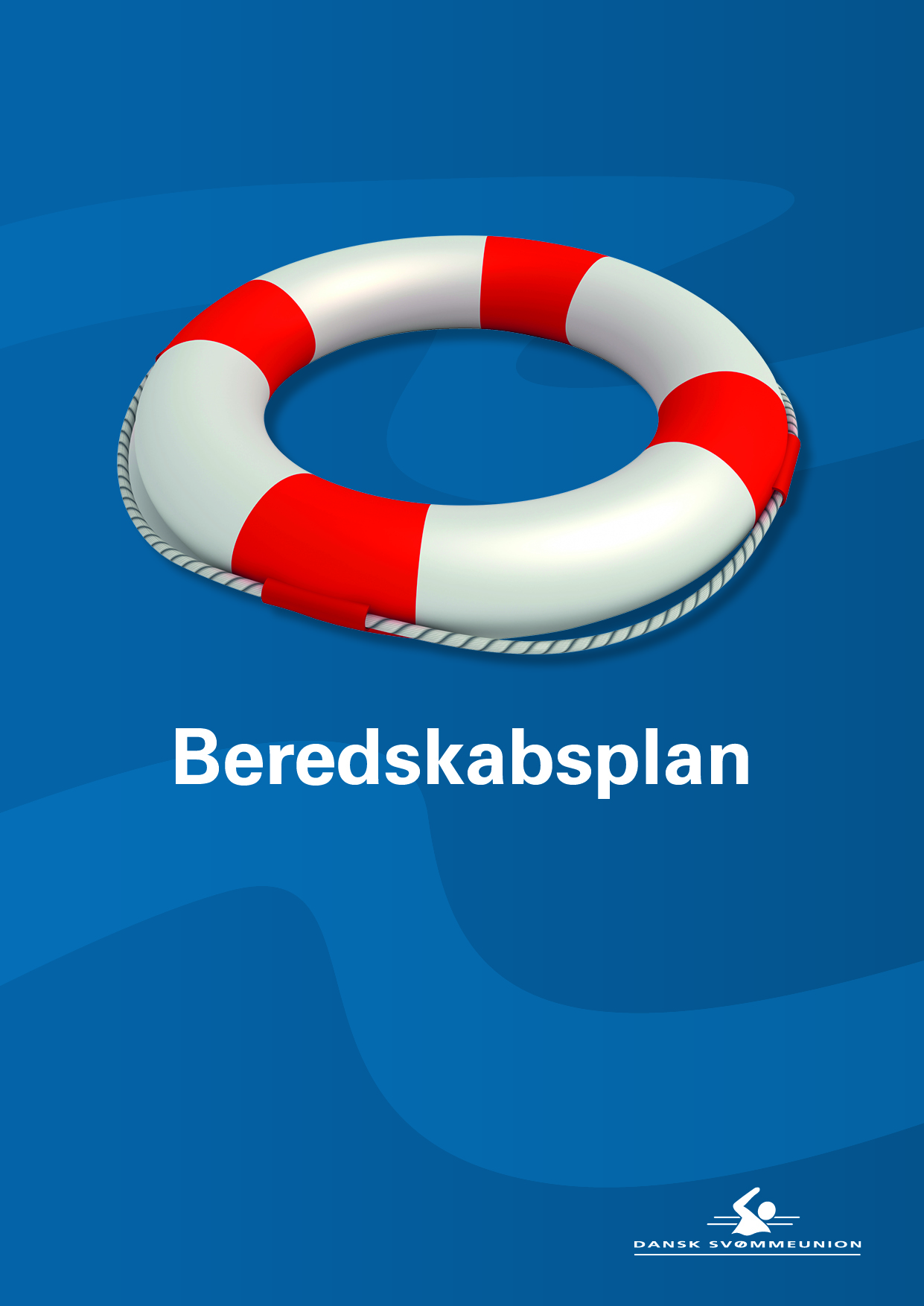 PersonskadeHvis en person kommer til skade, skal følgende iværksættes: DrukneulykkeHvis der sker en drukneulykke, skal følgende iværksættes: En beredskabsplan kan redde livVi har udarbejdet denne vejledning til Dansk Svømmeunions medlemsklubber som en inspiration til at udarbejde en beredskabsplan. En beredskabsplan udarbejdes for at forebygge, at frivillige og ansatte skal stå med uoverskuelige opgaver, hvis der sker en kritisk hændelse. En beredskabsplan er med til at sikre, at hændelsens omfang begrænses, og at der ydes hjælp hurtigst muligt. Planen foreskriver rolle- samt ansvarsfordeling og samtidig sikres det, at relevante interessenter informeres rettidigt. Vi anbefaler, at jeres beredskabsplan hænges op i hallen/klublokalet samt inkluderes i personalemapper. Planen bør udleveres til alle medarbejdere og frivillige og evt. konkurrencesvømmere på mail eller i papirform.Årlig gennemgang af planenBeredskabsplanen bør gennemgås og ajourføres årligt fx ved sæsonstart. Bestyrelsen er ansvarlig for dette.   Alle bør kende deres rolle, så der kan handles hurtigt.Tag jeres læring til efterretning og brug tid på at evaluere, hvis beredskabsplanen har været i anvendelse. Konsulenterne fra Dansk Svømmeunion hjælper jer i gang Jeres lokale udviklingskonsulent kommer gerne ud i jeres klub fx i forbindelse med en temaaften for bestyrelsen og hjælper jer i gang med at udvikle en beredskabsplan, der er tilpasset jeres klub. Dansk Svømmeunion tilbyder også kurser i førstehjælp og livredning, som kan give jeres trænere og holdledere tryghed, hvis de en dag oplever en kritisk hændelse. I denne vejledning finder I eksempler på nogle cases, som I kan tage udgangspunkt i, når I begynder arbejdet med en beredskabsplan. Hvis der akut opstår en kritisk hændelse, er vi parate til at assistere og vejlede. Samtidig kan vi via DIFs rådgivere og specialister sikre, at I får den bedst mulige hjælp. Jeres medlemskab i Dansk Svømmeunion giver desuden adgang til tilbud om psykologisk krisehjælp. I finder kontaktoplysninger på udviklingskonsulenterne via svoem.org.  Har I kommentarer til denne vejledning, er I velkommen til at sende en mail til breddesektionen@svoem.dk. 	Breddesektionen i Dansk Svømmeunion, foråret 2013Denne manual og den tilhørende folder om beredskab i danske svømmeklubber er udarbejdet i samarbejde med Danmarks Idræts-Forbund.Indhold i beredskabsplanenForebyggelseI kan selv gøre meget for at forebygge kritiske hændelser. Det er blandt andet vigtigt at kontrollere minimum én gang årligt, at I har det rette sikkerhedsudstyr fx hjertestarter, at det har en hensigtsmæssig placering fx er tilgængeligt hele døgnet, og at de rette nøglepersoner er uddannet i brug af udstyret. TræningsudstyrHvis træningsudstyret er kommunalt ejet, skal udlejer sikre, at udstyret er korrekt monteret og fastspændt. Hvis udstyret er klubejet, har klubben selv pligt til at kontrollere, at udstyret et korrekt monteret og fastspændt. Derudover bør I sørge for, at nøglepersoner uddannes i fx førstehjælp og livredning. KrisestabBestyrelsen bør på forhånd udpege en mulig krisestab samt udarbejde en manual for krisestabens arbejde. De primære roller er en ansvarlig leder, evt. formanden og en kommunikationsansvarlig, derudover lederen samt holdlederen af den berørte afdeling/hold. Der må ikke være tvivl om, hvem der skal kontaktes, hvis beredskabsplanen skal iværksættes. En krisestab kan variere af hensyn til hændelsens omfang og de berørte personer. Vi anbefaler, at krisestaben som minimum består af følgende personer, som kan udpeges på forhånd:Ansvarlig leder Flemming Lauth NielsenHvis der opstår en kritisk hændelse inkluderes som minimum:Bestyrelsesmedlem I tilfælde af at der sker en kritisk hændelse kontaktes formanden, som vurderer, om kriseberedskabet skal iværksættes. Flemming Lauth Nielsen 27216037Når hændelsen er indtruffetNår der opstår en kritisk hændelse anbefaler vi, at I nedsætter en krisestab hurtigst muligt, og senest inden for 24 timer samt udarbejder en klar ansvars- og opgavefordeling. Krisestaben skal hurtigst muligt tilegne sig fakta i sagen. Henvendelser fra interessenter besvares så hurtigt som muligt, og evt. korrespondance gemmes. Benyt skemaet på næste side til at skabe overblik over hændelsesforløbet og hvem I har været i dialog med. Krisestabens opgaverSkab klarhed over, hvad der er sket.Beskyt den/de tilskadekomne, og tag hånd om andre, der har været direkte involveret i hændelsen. Vurder omfanget af hændelsen ved at udarbejde en prioriteret liste over, hvem hændelsen berører, og hvordan personerne forventes at reagere.Afhængig af krisens omfang, anbefaler vi, at I kontakter Dansk Svømmeunions konsulenter, som enten selv eller via Danmarks Idræts-forbund er i stand til at yde jer professionel hjælp. Beslut hvilke handlinger, der skal udføres her og nu fx: Vurder, om der er behov for psykologisk krisehjælp til den/de tilskadekomne og andre, der har været direkte involveret i hændelsen. Kontakt Dansk Svømmeunions konsulenter, som hjælper med kontakt til rette vedkommende.  Indkald til fællesmøder med forældre og svømmere.Aflys træningen og evt. lukke svømmehallen. Indkald tekniske folk med ekspertviden.Lad al kommunikation foregå gennem den kommunikationsansvarlige. Tag stilling til, hvad der skal kommunikeres videre og orienter relevante interessenter.Følg op over for personer, der har været direkte involverede i hændelsen. Det er også vigtigt at følge op over for fx resten af holdet, som også er berørt af hændelsen. Beskrivelse af hændelsesforløbDato:					Klokken:		Hvad er der sket? __________________________________________________________________________________________________________________________________________________________________________________________________________________________________________Hvem er direkte berørt af ulykken? __________________________________________________________________________________________________________________________________________________________________________________________________________________________________________På hvilket tidspunkt og hvor fandt hændelsen sted?__________________________________________________________________________________________________________________________________________________________________________________________________________________________________________Hvem standsede ulykken og hvordan?
__________________________________________________________________________________________________________________________________________________________________________________________________________________________________________Hvornår og hvordan blev relevante personer orienteret om hændelsen?__________________________________________________________________________________________________________________________________________________________________________________________________________________________________________Udfyldt af, navn:________________________________________________________________Telefon: ______________________________________________________________________E-mail: _______________________________________________________________________Afleveres til lederen af krisestaben.  Flemming Lauth Nielsen KommunikationKommunikationen til interne og eksterne interessenter skal være konsistent – og interne meddelelser skal kunne tåle offentlighedens lys. Det bør diskuteres i hvilket omfang pressen og andre eksterne interessenter skal informeres om sagen.Liste over interessenter, som kan være relevante at kontakte – I bør selv tilføje andre relevante kontakter. Lokalpolitiet Kontaktperson:Telefon:E-mail:KommunenKontaktperson:Telefon:E-mail:Halinspektør, navn:Telefon:E-mail:LokalavisTelefon:E-mail:Lokal TVTelefon:E-mail: Dansk Svømmeunion		Telefon: 44 39 44 50 ArbejdscasesHer er tre cases, som vi anbefaler, at I diskuterer hver for sig. For hver case bedes i tage stilling til hvad I vil gøre, og i hvilken rækkefølge det skal ske. I kan med fordel bruge de tre cases til en diskussion med jeres instruktører og frivillige i klubben.Evaluering af hændelsenKrisestaben bør efter at hændelsen er afsluttet foretage en evaluering af hændelsens forløb. Det er vigtigt at forholde sig til, hvad der fungerede godt, og hvad der fungerede mindre godt. Evalueringen bør forholde sig til både interne og eksterne interessenter. Derefter bør I overveje, om I skal revidere beredskabsplanen og klubbens politikker. Evalueringen bør som minimum fokusere på følgende spørgsmål: Selve hændelsenHvilke faktorer udløste hændelsen?Hvad skete der, hvornår og hvordan?Hvordan reagerede de berørte personer?Hvordan håndterede i praktikken ift. hændelsen, fx tilkalde ambulancen, samarbejde med livreddere, nedsættelse af krisestab etc. Hvad gik godt, og hvad gik mindre godt? Hvordan kan det forbedres?KommunikationHvordan foregik kommunikationen med de berørte personer – fx orientering af forældre og svømmereHvad gik godt, og hvad gik mindre godt. Hvordan kan det forbedres? Hvordan foregik kommunikationen med øvrige interessenter fx kommunen og halinspektørerHvad gik godt, og hvad gik mindre godt. Hvordan kan det forbedres? Politikker og organisationGiver evalueringen anledning til ændringer i praksis /arbejdsgange?Skal I opdatere / ændre i klubbens sikkerhedspolitikker? Skal beredskabsplanen revideres på grundlag af krisens forløb?Skal der som følge af krisen og evalueringen igangsættes organisatoriske ændringer?KontaktlisteFormand: Flemming Lauth NielsenE-mail: f.lauth@privat.dkMobil.: 27216037Leder: Tina Bentsen E-mail: tinabentsen@hotmail.comMobil.:  21225617Dansk Svømmeunion:		4439 4450 Falck, krisehjælp 		7010 2031Tryg Alarm: 			44 68 82 00Forsikring: www.idraettensforsikringer.dk 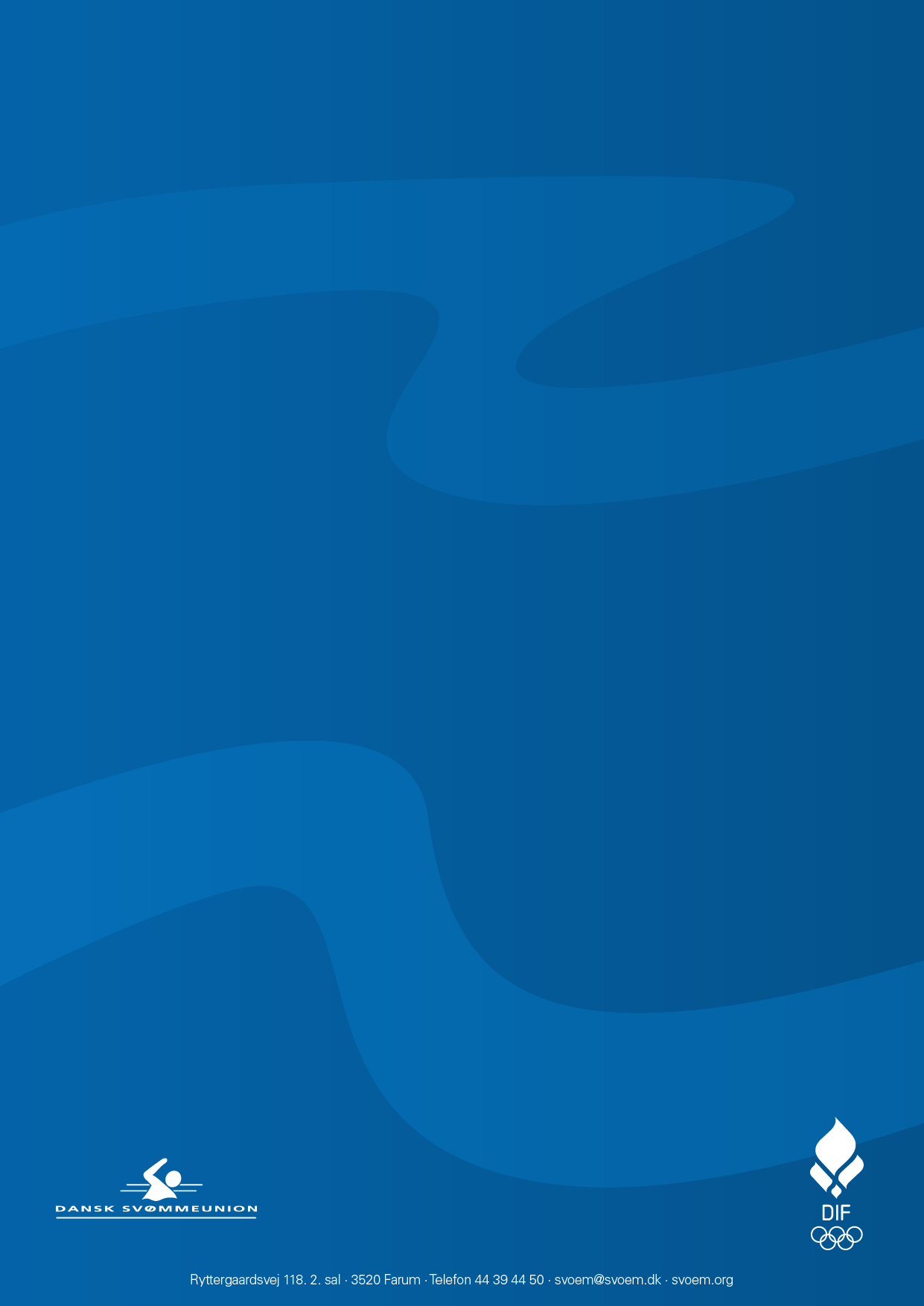 Træner/holdleders rolleTræner/holdleders rolleHvis det er en mindre hændelseStands ulykken og påbegynd førstehjælp.  Orienterer forældre/pårørende.Sørg for at den tilskadekomne kommer på skadestuen. Oplys de pårørende om, at I har en beredskabsplan, som I følger, og at I vil følge op på hændelsen.Saml holdet og berolig svømmerne.Hvis det er livstruende:Når ambulancener kørtStands ulykken og påbegynd livreddende førstehjælp.Undersøg, at der ikke er flere forulykkede. Tilkald livredderne og alarmer 1-1-2.Assister eventuelt livredderne ved hjerte-lunge-redning.Fortsæt hjerte-lunge-redning indtil ambulancen ankommer.Hjælp ambulancepersonalet fra indgangen og hen til den forulykkede. Orienterer forældre/pårørende.Oplys de pårørende om, at I har en beredskabsplan, som I følger, og at I vil følge op på hændelsen.Saml holdet og berolig svømmerne.Kontakt:Orienter altid formanden, hvis der er sket en livstruende hændelse. Formanden beslutter, om kriseberedskabet skal iværksættes. Træner/holdleders rolle:Træner/holdleders rolle:Når ulykken indtræfferFå den druknede op af vandet og påbegynd livreddende førstehjælp.Undersøg, at der ikke er flere forulykkede.Tilkald livredderne og alarmer 1-1-2.Assister eventuelt livredderne ved hjerte-lunge-redning.Fortsæt hjerte-lunge-redning til ambulancen ankommer.Hjælp ambulancepersonalet fra indgangen og hen til den forulykkede. Når ambulancen er kørtOrienterer forældre/pårørende. Hvis det er meget alvorligt bør formanden orientere de pårørende.Oplys de pårørende om, at I har en beredskabsplan, som I følger, og at I vil følge op på hændelsen.Saml holdet og berolig svømmerne. Kontakt:Orienter altid formanden ved drukneulykker.  Formanden beslutter, om kriseberedskabet skal iværksættes. Den bør som udgangspunkt altid iværksættes ved en drukne- eller nær-drukneulykke. 